Концепция благоустройства – важный фактор для покупателей при выборе «Басманный,5»10.04.2017 г. Более 60% покупателей апартаментов в клубном комплексе «Басманный,5», который расположен в 5 мин. от м. «Красные Ворота», обращают внимание на концепцию благоустройства территории и входных групп. По итогам опроса, покупателям важно наличие закрытой придомовой территории и мест отдыха. Решающими критериями в пользу покупки Басманный, 5 являются расположение, близость к работе, панорамные виды на город из окон, близкий срок ввода и надежность девелопера. Входные группы в комплексе привлекают более 90% покупателей.Автором концепции благоустройства «Басманный,5» стала компания Wowhaus – автор лучших проектов общественных пространств в Москве, среди которых парк Горького, Воробьевская и Крымская набережные, парк Сокольники, сад им. Баумана. Благодаря такому продуманному подходу «Басманный,5» воплотит в себе преимущества жизни в центре столицы и уюта загорода: здесь будет создано многоуровневое пространство с использованием натуральных материалов, полноценная территория отдыха для своих - неспешных воскресных пикников с соседями, чтения книги за чашкой кофе или прогулки с детьми.Оформление интерьеров общественных зон поддерживает стилистическое решение фасадов: в отделке применяются материалы спокойных тонов - керамогранит и дерево. На первом этаже для удобства жителей будет располагаться функциональный ресепшн c зоной лобби, с обилием света, как естественного, так и искусственного. Позавтракать или выпить чашку свежесваренного кофе можно будет в кафе, расположившемся также на первом этаже. Необходимые покупки для ужина легко будет сделать в местном супермаркете, а чтобы будущим жителям не тратить время на дорогу на тренировку после работы, в комплексе предусмотрен фитнес-центр.Комплекс апартаментов «Басманный, 5» расположен в историческом центре Москвы, в 5 минутах от Садового кольца и станции метро «Красные ворота», в пешей доступности от знаменитых театров и музеев, центра современного искусства. Представлены апартаменты площадью от 40 до 127 кв. м. и стоимостью от 9,8 млн рублей. «Басманный,5» - идеальное место для ценителей старомосковских традиций.О компании MR GroupКомпания MR Group успешно работает на российском рынке с 2003 года и является одним из лидеров в девелопменте жилой и коммерческой недвижимости в России. Компания MR Group – четырежды Девелопер года (по версии премий Urban Awards, CRE Awards, Move Awards и "Рекорды рынка недвижимости"). Портфель компании – это 35 объектов общей площадью 5 миллионов кв. м в Москве, Московской области и Сочи. В настоящее время в стадии реализации в Москве находятся вторая очередь многофункционального комплекса «Савеловский Сити», жилые комплексы «Водный» и «Фили Град», «Воробьев Дом», PerovSky и «Ясный»,  проекты совместно с Coalco – жилые комплексы «Пресня Сити», «Царская площадь», комплекс апартаментов «Басманный,5» а также жилой микрорайон «Эко Видное 2.0» в Подмосковье. Накопленный профессиональный опыт позволяет MR Group оказывать полный спектр услуг: от подбора площадки под объект недвижимости, получения разрешительной документации до проектирования, осуществления строительства и дальнейшей эксплуатации. Более подробную информацию о MR Group можно получить на www.mr-group.ru  Дополнительная информация Пресс-служба +7 (495) 797-55-22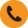 press@mr-group.ru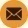 